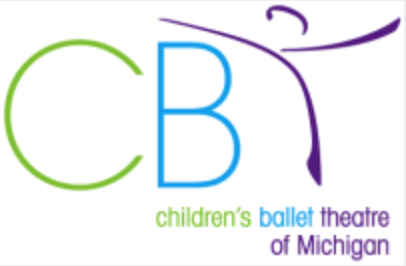 Children’s Ballet Theatre of MichiganParticipant ReleaseI, ____________________________, the legal guardian of ____________________________, grant permission to the Children’s Ballet Theatre of Michigan, Inc., its employees, agents, assigns, successors, or anyone acting under its authority or permission, the right to make, copyright, publish or use photographs, negatives, video or audio recordings of the child named above as often as desired for choreography documentation, company publicity, company advertising, performance programs, informational materials and/or a company membership directory. This permission is subject only to the following restriction indicated below by a check mark:______I do not consent to the identification of the child named above in connection with a photograph, negative, video, or audio recording on any website, without prior consent.I further understand and agree that I am hereby transferring to the Children’s Ballet Theatre of Michigan all right, title and interest I may have in these photographs, negatives, video and audio recordings or copies thereof and all monies, proceeds, or values that may be derived or received therefrom.Signature ______________________________________________ Date __________________________Printed Name______________________________ Witness__________________________________I represent that that I am under 18 years of age, and I acknowledge that my legal guardian has consented to this agreement on my behalf.Signature _____________________________________________ Date ___________________________Printed Name______________________________ Witness__________________________________9/2022